Publicado en Oviedo el 04/03/2019 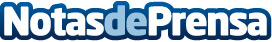 Nace hazteUNBUS.es: la evolución del transporte de viajeros por carreteraSe ha puesto en marcha hazteUNBUS.es, la única plataforma colaborativa de viajes en autobús que sitúa en el mismo plano tanto al usuario final como a las empresas operadoras, contando ambos con los mismos recursos para poder organizar sus viajes logrando un transporte público a la carta, de calidad, justo, seguro, ecológico, atractivo y rentable para todosDatos de contacto:MIGUEL ANGEL GARCIA622054287Nota de prensa publicada en: https://www.notasdeprensa.es/nace-hazteunbus-es-la-evolucion-del-transporte_1 Categorias: Nacional Telecomunicaciones Viaje Asturias Entretenimiento Turismo Emprendedores Movilidad y Transporte http://www.notasdeprensa.es